Q1: Derive relation schema for the following ER diagram: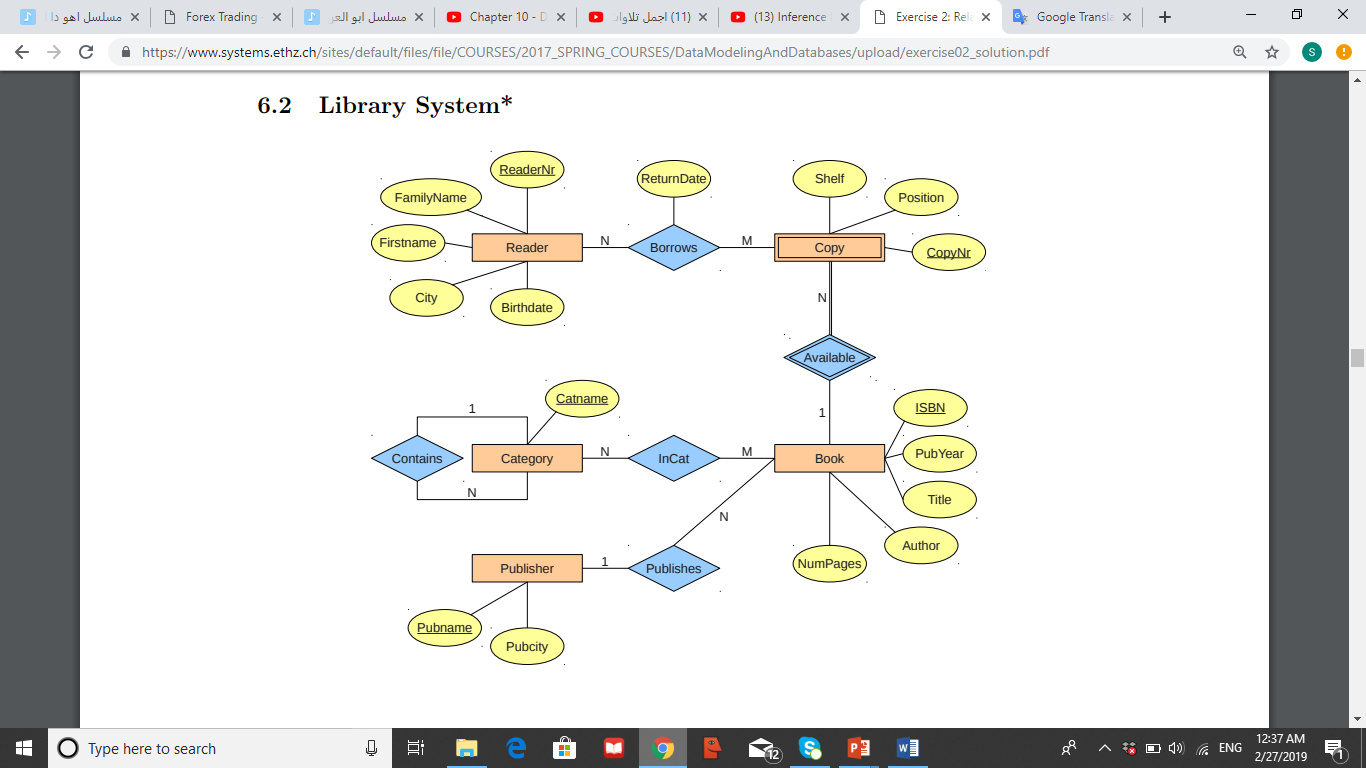 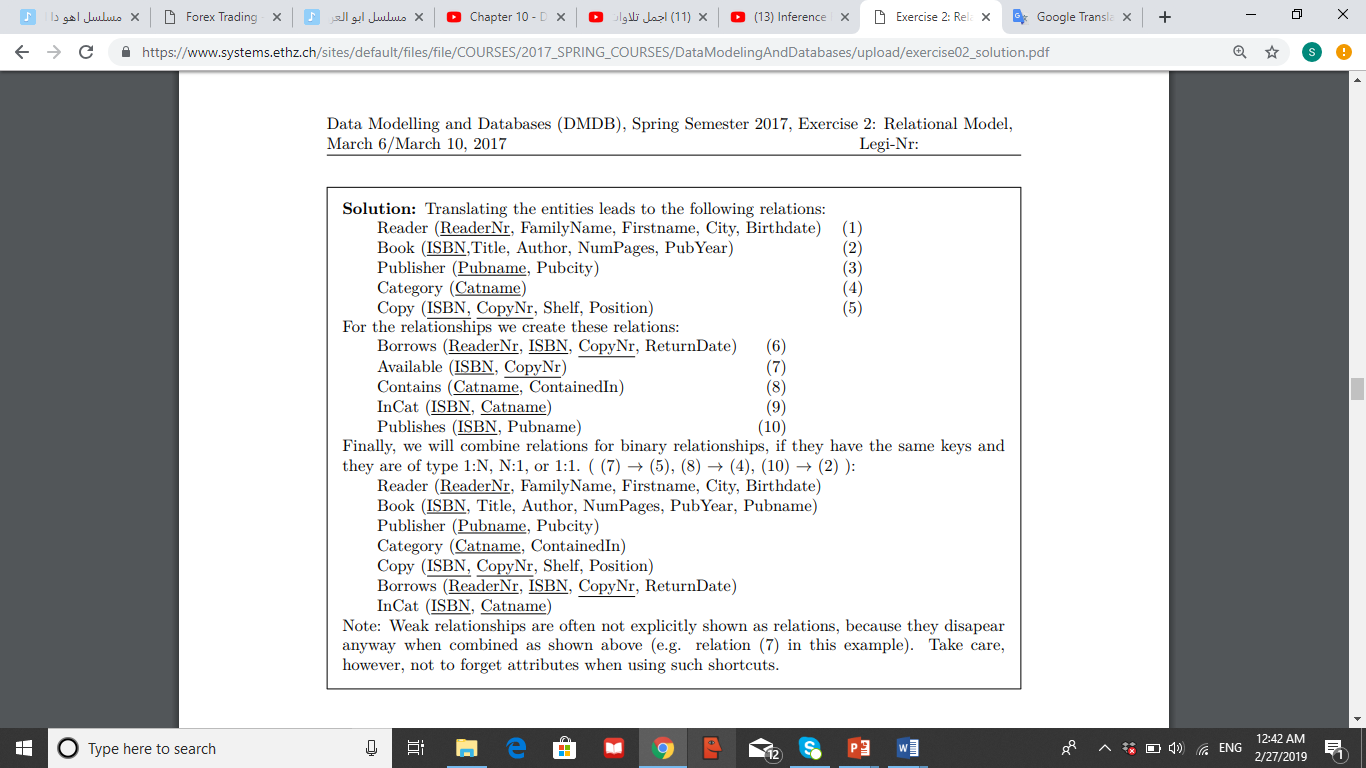 